План на неделю  с 20.04.2020 - 24.04.2020г.Лексическая тема: Насекомые. Звук и буква «М»Развитие речи:Рассматривание предметных картинок с изображением насекомых, используя ютубИгровое упражнение «Назови ласково» слова комар, пчела, стрекоза, жук, муравей, кузнечик, гусеница, бабочка.Подбери действие к предмету муравей (что делает?) ползает, переносит, тащит, защищает, убирает, строит, заботится. Комар... Жук...Кузнечик…Муха и т.дВыучить стихотворение:Прилетела к нам вчера полосатая пчела,А за нею шмель – шмелёк и весёлый мотылёк,Два жука и стрекоза, Как фонарики глаза.Приходили муравьи и травинку принесли,А паук на всех смотрел, сети плёл и песни пел.Упражнение найди букву. Формирование и умение находить новую букву среди других букв алфавита «буква М»Математика:Задание на закрепление знаний о геометрических фигурах. Детям предлагаются карточки с геометрическими фигурами и задания А) раскрась те фигуры, у которых три углаБ) раскрась красным карандашом прямоугольникВ) закрась конусы синим карандашом2. Игра «Кто лишний» Выделить среди предметов лишнее, игра на ютубе.3. Составление описательного рассказа по плану о бабочке (название, строение, окраска, какие звуки издает, где живет, приносит пользу или вред)Рисование:  Нарисовать красками бабочкуФизкультура: развитие основных движений + игры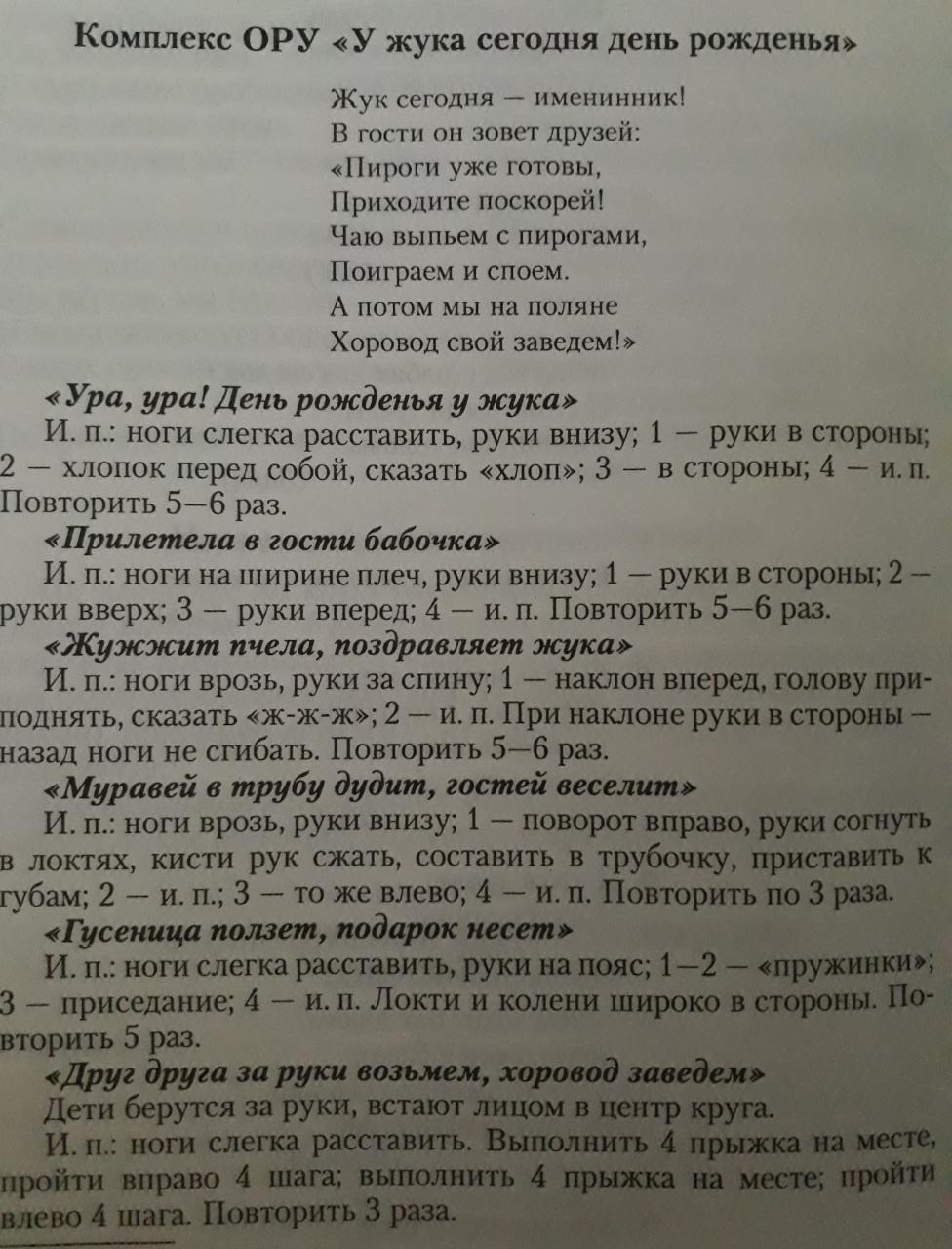 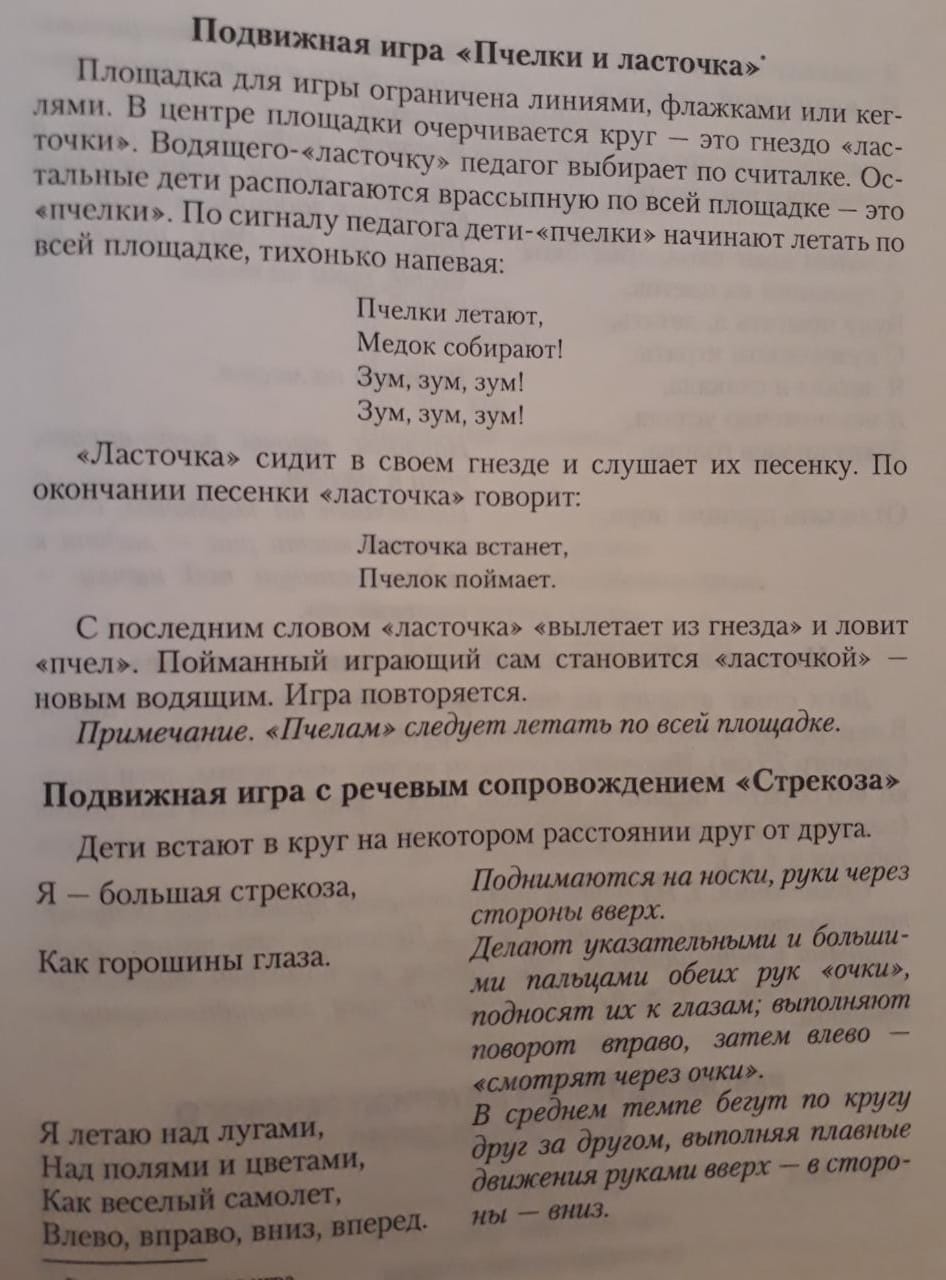 